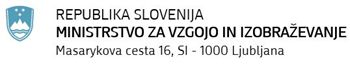 Rezultati Javnega razpisa za sofinanciranje statusnih pravic športnikov, vključenih v vzgojno izobraževalni sistem za leto 2024Naziv izvajalcaProgramSKUPAJOLIMPIJSKI KOMITE SLOVENIJE-ZDRUŽENJE ŠPORTNIH ZVEZŠTIPENDIJE ZA NADARJENE IN VRHUNSKE ŠPORTNIKE308.237 EURGIMNAZIJA BREŽICEŠPORTNI ODDELKI V SREDNJIH ŠOLAH2.137 EURGIMNAZIJA FRANCETA PREŠERNAŠPORTNI ODDELKI V SREDNJIH ŠOLAH7.912 EURGIMNAZIJA JESENICEŠPORTNI ODDELKI V SREDNJIH ŠOLAH2.393 EURGIMNAZIJA KOPERŠPORTNI ODDELKI V SREDNJIH ŠOLAH2.514 EURGIMNAZIJA MURSKA SOBOTAŠPORTNI ODDELKI V SREDNJIH ŠOLAH2.401 EURGIMNAZIJA NOVA GORICAŠPORTNI ODDELKI V SREDNJIH ŠOLAH2.031 EURGIMNAZIJA NOVO MESTOŠPORTNI ODDELKI V SREDNJIH ŠOLAH2.152 EURGIMNAZIJA ŠENTVID LJUBLJANAŠPORTNI ODDELKI V SREDNJIH ŠOLAH4.764 EURGIMNAZIJA ŠIŠKAŠPORTNI ODDELKI V SREDNJIH ŠOLAH11.144 EURII. GIMNAZIJA MARIBORŠPORTNI ODDELKI V SREDNJIH ŠOLAH3.594 EURIII. GIMNAZIJA MARIBORŠPORTNI ODDELKI V SREDNJIH ŠOLAH3.390 EURPROMETNA ŠOLA MARIBORŠPORTNI ODDELKI V SREDNJIH ŠOLAH589 EURSREDNJA EKONOMSKA ŠOLA IN GIMNAZIJA MARIBORŠPORTNI ODDELKI V SREDNJIH ŠOLAH3.194 EURSREDNJA EKONOMSKO POSLOVNA ŠOLA KOPERŠPORTNI ODDELKI V SREDNJIH ŠOLAH1.691 EURŠOLSKI CENTER RAVNE NA KOROŠKEM,GIMNAZIJA RAVNE NA KOROŠKEMŠPORTNI ODDELKI V SREDNJIH ŠOLAH2.786 EURŠOLSKI CENTER ROGAŠKA SLATINAŠPORTNI ODDELKI V SREDNJIH ŠOLAH671 EURŠOLSKI CENTER SLOVENJ GRADEC - GIMNAZIJA SLOVENJ GRADECŠPORTNI ODDELKI V SREDNJIH ŠOLAH906 EURŠOLSKI CENTER VELENJEŠPORTNI ODDELKI V SREDNJIH ŠOLAH1.971 EURŠOLSKI CENTER ZA POŠTO, EKONOMIJO IN TELEKOMUNIKACIJE LJUBLJANAŠPORTNI ODDELKI V SREDNJIH ŠOLAH8.275 EURŠOLSKI CENTER NOVO MESTO, SREDNJA ZDRAVSTVENA IN KEMIJSKA ŠOLAŠPORTNI ODDELKI V SREDNJIH ŠOLAH0 EUR372.752 EUR